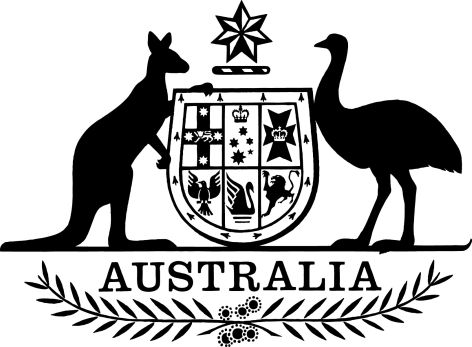 Education Services for Overseas Students Amendment Commencement Proclamation 2014I, General the Honourable Sir Peter Cosgrove AK MC (Ret’d), Governor-General of the Commonwealth of Australia, acting with the advice of the Federal Executive Council and under item 2 of the table in subsection 2(1) of the Education Services for Overseas Students Amendment Act 2014, fix 1 July 2014 as the day on which Schedule 1 to that Act commences.Signed and sealed with the Great Seal of Australia on 12 June 2014Peter CosgroveGovernor-GeneralBy His Excellency’s CommandChristopher PyneMinister for Education